ПРОЕКТ «ДЕКАДА ШКОЛЬНОЙ БИБЛИОТЕКИ»,посвященная Году культурного наследия в РФ,  году 100-летия ЯАССР, Году чтения в образовании, 105-летию со дня рождения П.Н. Тобуроковав МБОУ «Намская начальная общеобразовательная школа им. И.Д. Винокурова-Чагылган»Паспорт проекта:Декада началась под девизом «Библиотека – оскуола тэбэр сүрэҕэ». Обновили интерьер библиотеки, оформили выставки «Кинигэни таптыы үөрэнэбит», «Кинигэ – билии бараммат байҕала, өй-санаа уостубат кылаата», «Кинигэ – мин дьолум», где представлены рисунки Никифоровой Карины и ее мамы Анастасии Валерьевны из проекта «Что такое счастье?». Также оформлены уютные интерактивные зоны для читателей и чтения. Педагоги школы Владимирова К.Е., Максимова Л.П., Кириллина О.М. подарили комнатные цветы  для озеленения библиотеки. Дети и учителя отметили, что библиотека стала очень уютным местом для отдыха. План мероприятий  Проведены следующие мероприятия:Библиотечные уроки: - праздник «Посвящение в читатели» для первоклассников;- «Тобуруокап олоҕо уонна айымньылара» (2-4 классы);2. Игра «Айымньы алааһынан айан» по произведениям П.Н. Тобурокова (2-4 классы).3. Выставка «Күндүттэн күндүнү олоҕу туойбутум», посвященная жизни и творчеству П.Н. Тобурокова.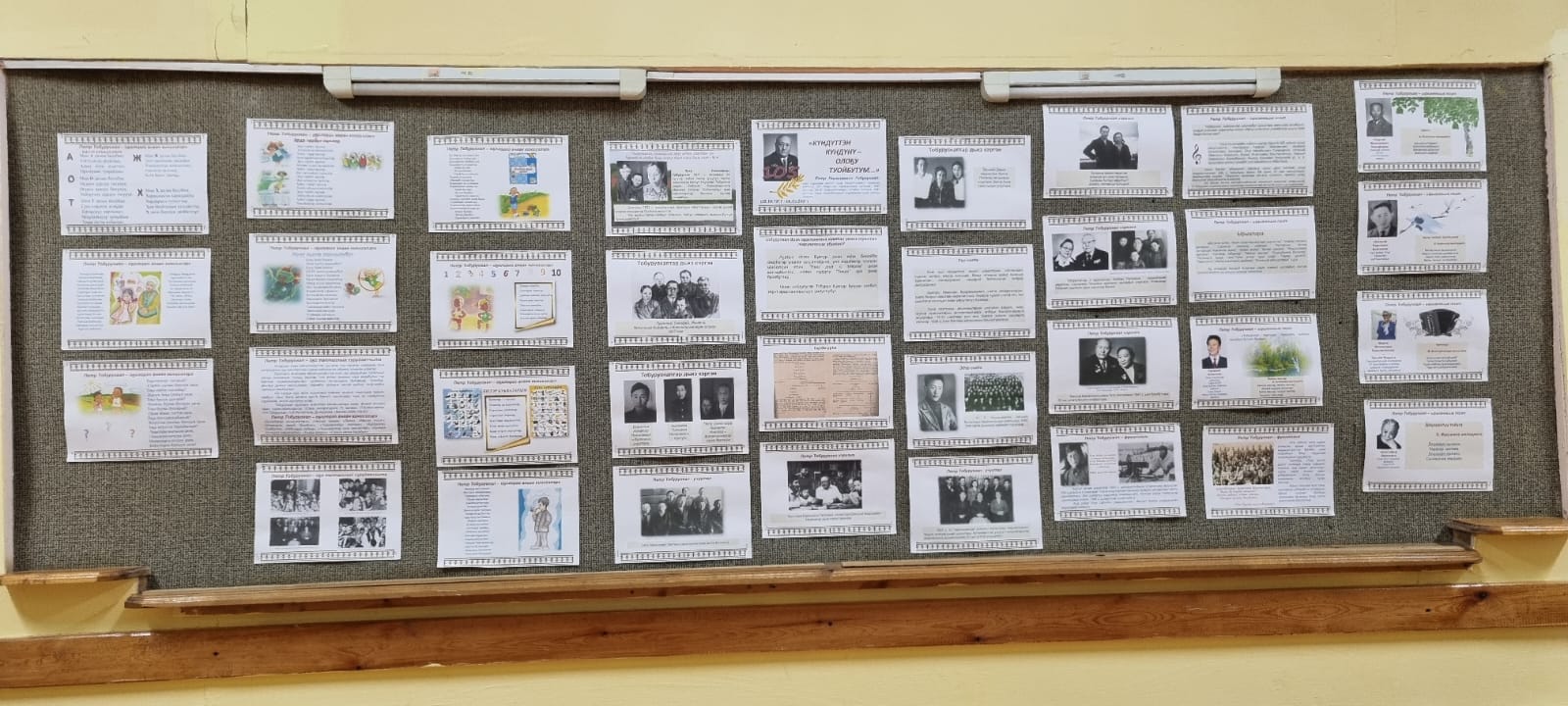 Мероприятия проведены с участием улусной детской библиотеки (зав. Бережнева В.Е.).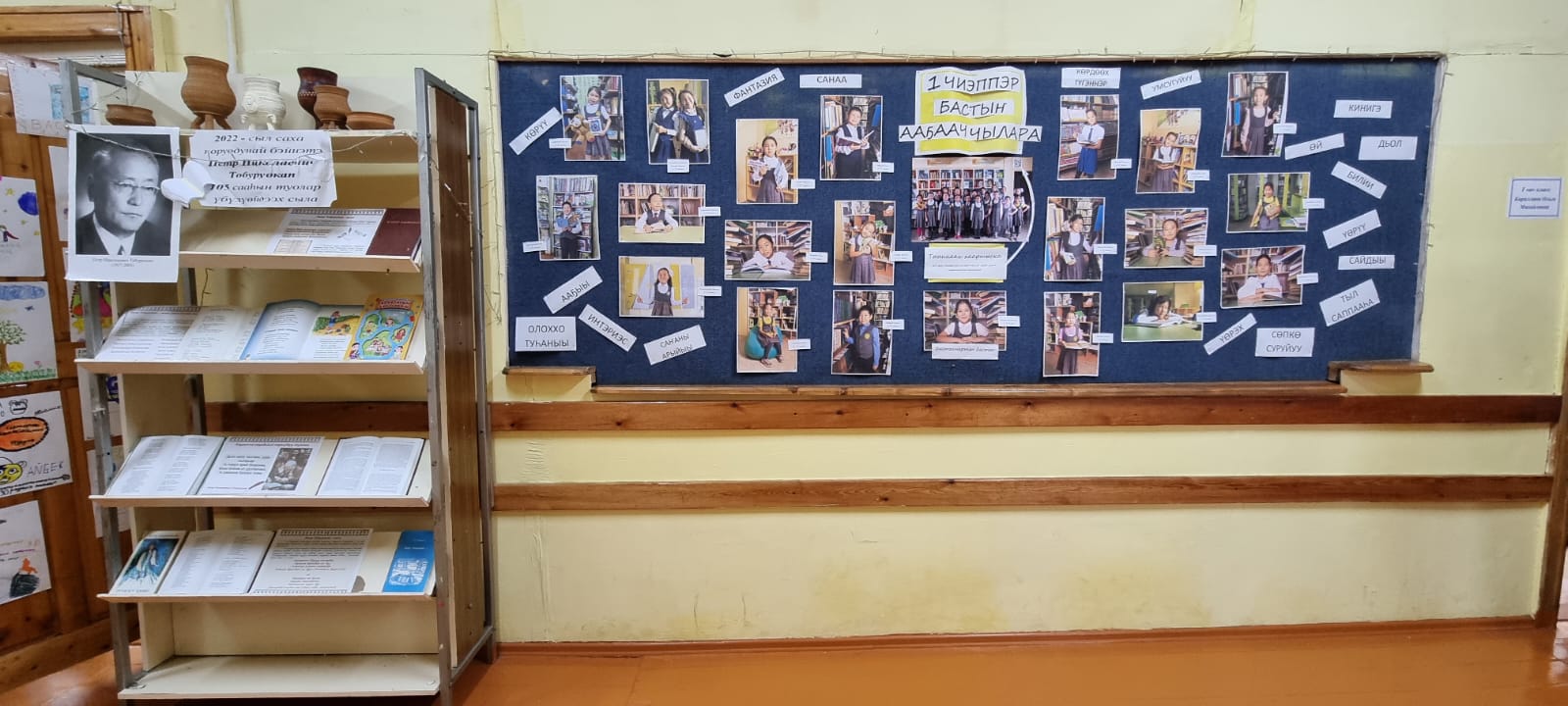 4. Традиционные акции «Кинигэни дьиэтигэр төнүннэр» для должников и «Саамай күндү бэлэх» для обновления фонда книг.Обучающимися и педагогами школы в фонд библиотеки подарены 85 экземпляров книг детской литературы.5. Конкурс «Школьный книжный баттл» «Мин сахалыы ааҕабын». Цель: повышение интереса к произведениям якутских писателей.По условиям конкурса, в течение декады, участники баттла читали книги на родном языке из домашней, школьной и детской библиотеки и заполняли читательские дневники. По итогам заполненных дневников были выявлены победители школьного книжного баттла - среди одноклассников, по параллелям и по школе. Результаты конкурса: всего 101 участников - прочитано 10030 страниц книг. Подведены следующие итоги:Победителем стал ученик 3 «в» класса, который прочитал 743 страниц (классный руководитель – Сивцева Т.М.). Больше всех страниц было прочитано учащимися 3 «в» класса – 2468 (классный руководитель: Сивцева Т.М.). Активными участниками стали – 3 «б» - 18 участников (Евсеева В.Д.), 4 «а» - 17 участников (Тимофеева Н.И.).Очень отрадно, что в этом году первоклассники приняли активное участие - прочитали 228 страниц.6. Внутришкольный контроль:- мониторинг читательской активности 1 четверти;- контрольный рейд по проверке учебников;- анкетирование родителей.Мониторинг читательской активностиЦель: провести анализ посещаемости библиотеки для выявления читательской активности для планирования дальнейшей работы.Анализ читательских формуляров по классам за 1 четверть учебного года За 1 четверть учебного года общая книговыдача на абонементе составила  324 экземпляра. Посещаемость  библиотеки  поддерживается  на среднем уровне. Наибольшую активность проявили учащиеся 2 «б» класса (59 книг) и  2 «а» класса (53 книги). Наименьшая активность у 4 «а» класса. По итогам анализа проведены индивидуальные беседы с учителями для повышения читательской активности.Обучающиеся проявляют интерес как к изданиям, которые выдаются на абонементе, так и находящимся в читальном зале энциклопедиям, журналам.  Любимым их жанром являются сказки, веселые рассказы о школе, чаще выбирают произведения   о животных, книги по мотивам современных мультфильмов, комиксов, компьютерных игр,  а также спросом пользуется одна-единственная книга рецептов для детей. Как показывают наблюдения, во второй четверти, во время проведения декады значительно повысился интерес детей к библиотеке, дети стали чаще заходить и одалживать книги. К концу четверти ожидаются высокие показатели посещения и книговыдачи. Контрольный рейд по проверке учебниковС 19 по 23 сентября по школе проводился первичный рейд  по проверке учебников, основной целью которого является формирование бережного отношения к книге, воспитание нравственных качеств у детей. По результатам рейда только у 26% из числа проверенных  учебники полностью соответствовали требованиям библиотеки.В рамках декады школьной библиотеки с 9 по 24 ноября проведен контрольный рейд. Показатели рейда по классамИтого по школе из 257 проверенных обучающихся только у 203 (79%) учебники полностью соответствуют требованиям библиотеки.Рекомендации: Классным руководителям 1 «в», 2 «а», 2 «в», 3 «б», 4 «б» и 4 «в» классов усилить работу по формированию бережного отношения к учебникам и обеспечить 100% показатели.Проводить целенаправленную, систематическую работу с учащимися по привитию бережного отношения к учебникам и книгам. Постоянно поощрять обучающихся, которые аккуратно и добросовестно относятся к учебникам.  Анкетирование родителей «Семья 21 века  и книга …»Цель: Выявление сведений прогностического характера и запросов современных родителей для воспитания читателя, а также определения приоритетов на развитие деятельности библиотеки.Всего ответили 117 родителей.Количественные данные по классам:Получены следующие ответы: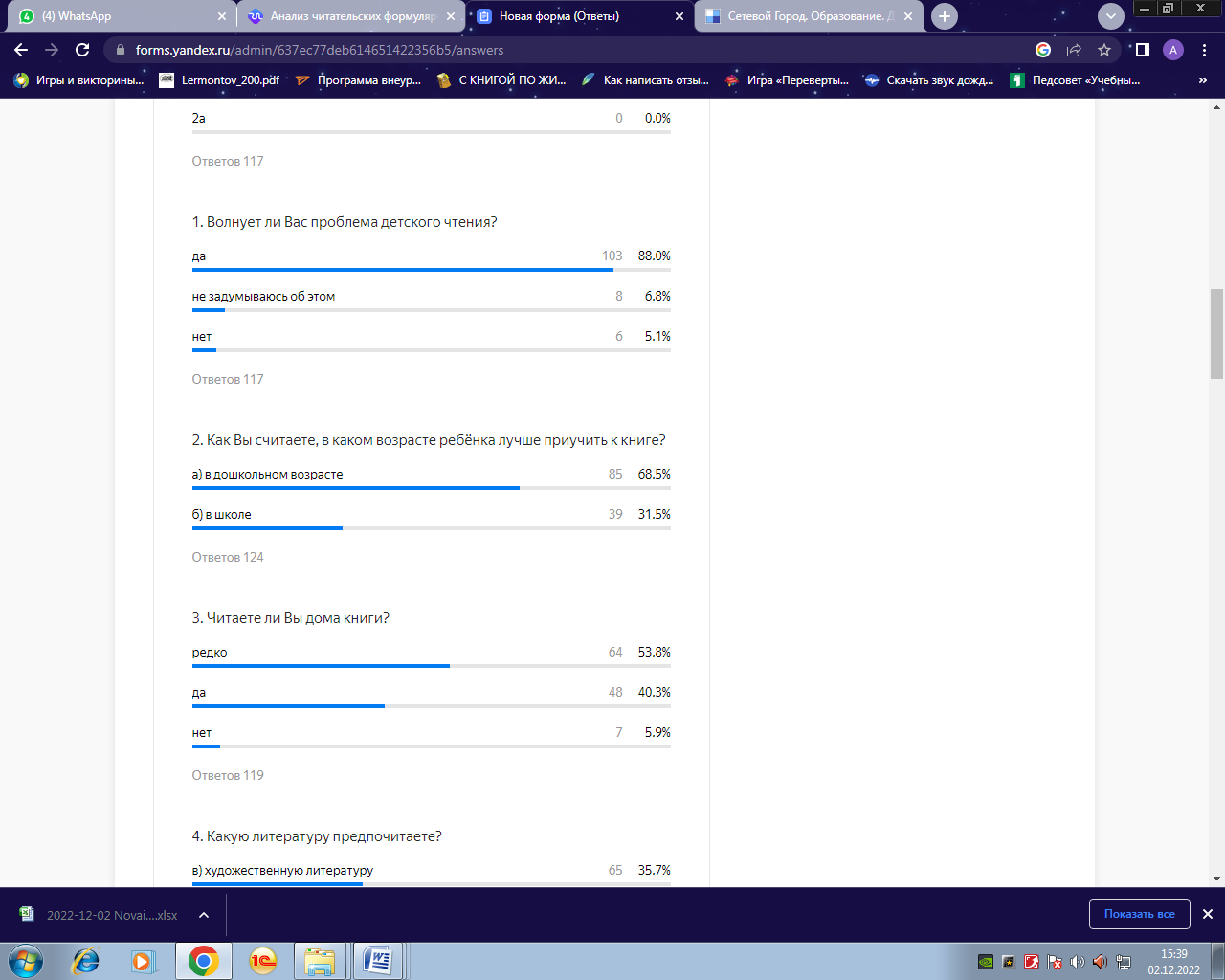 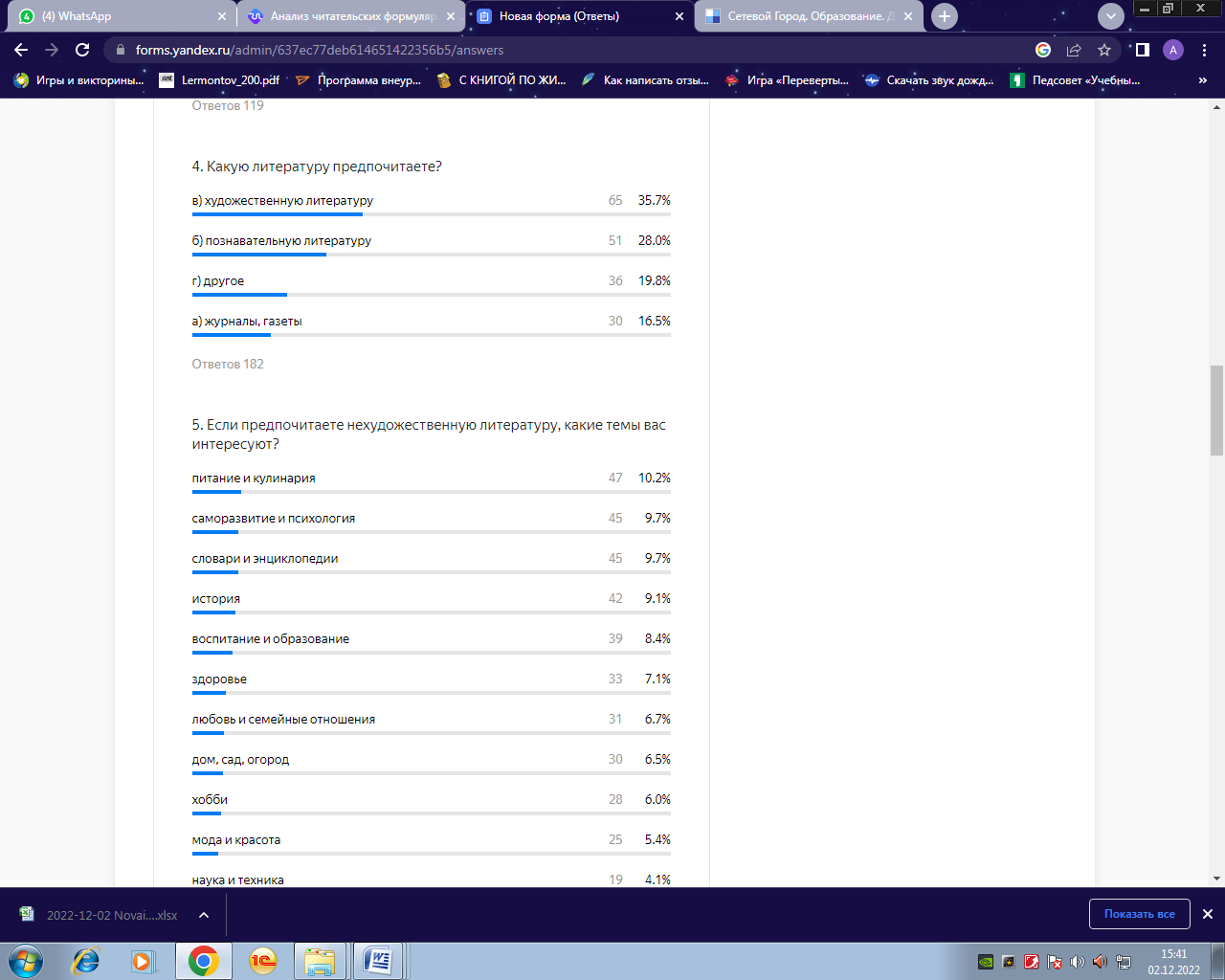 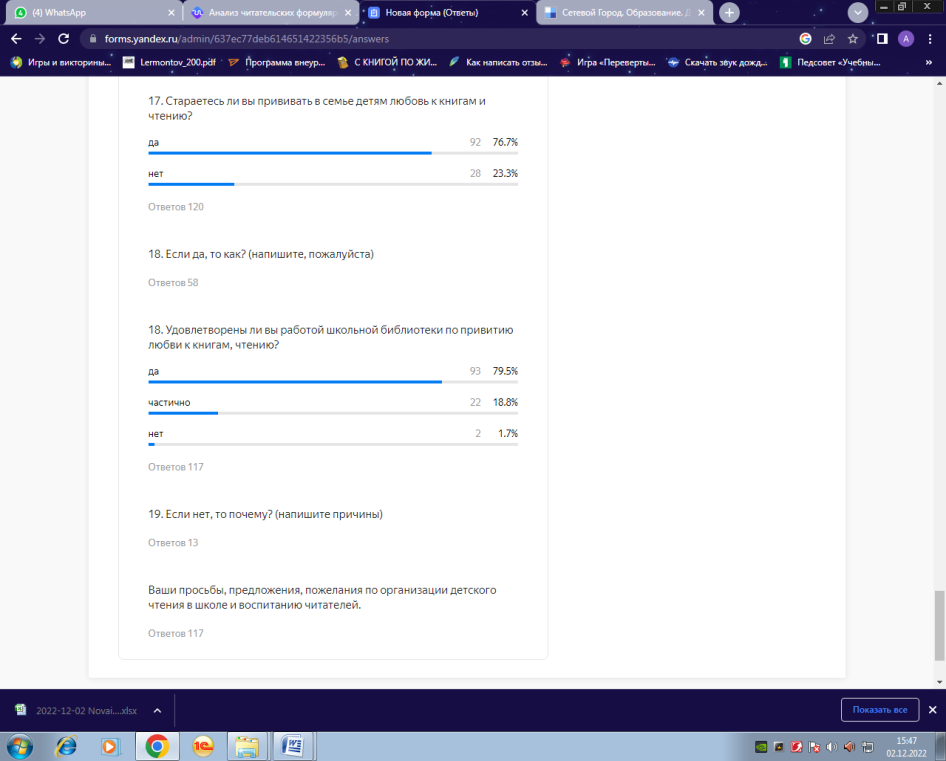 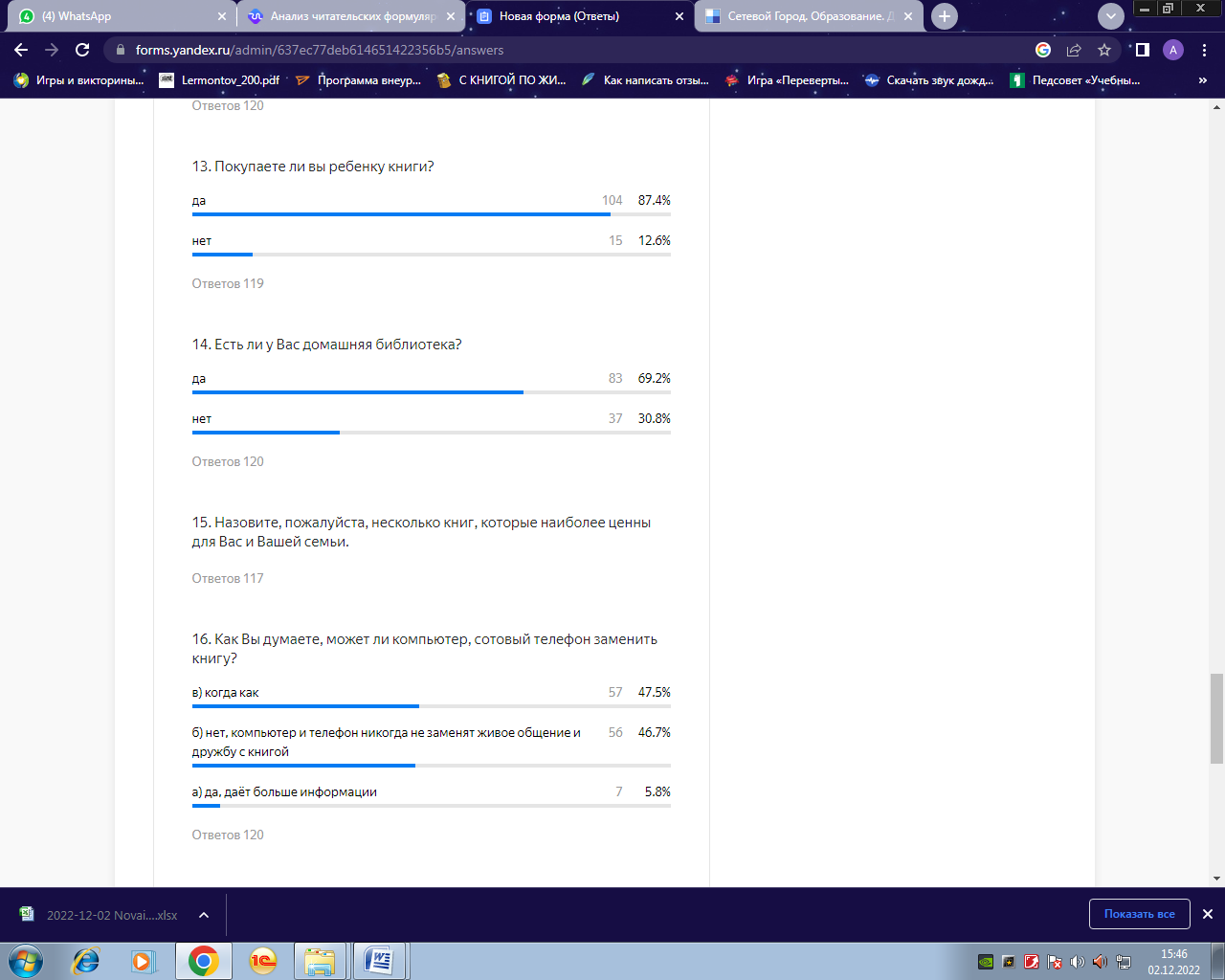 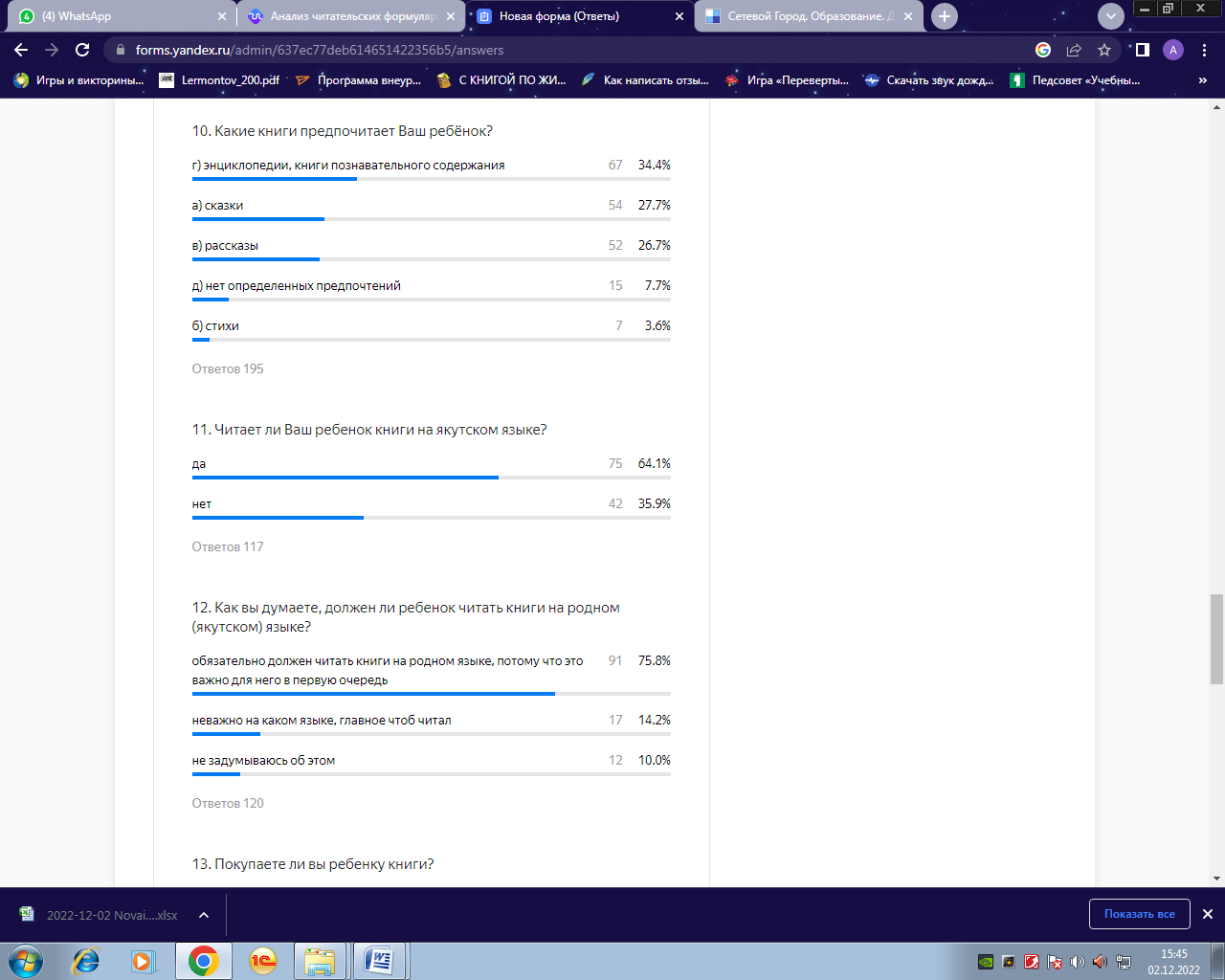 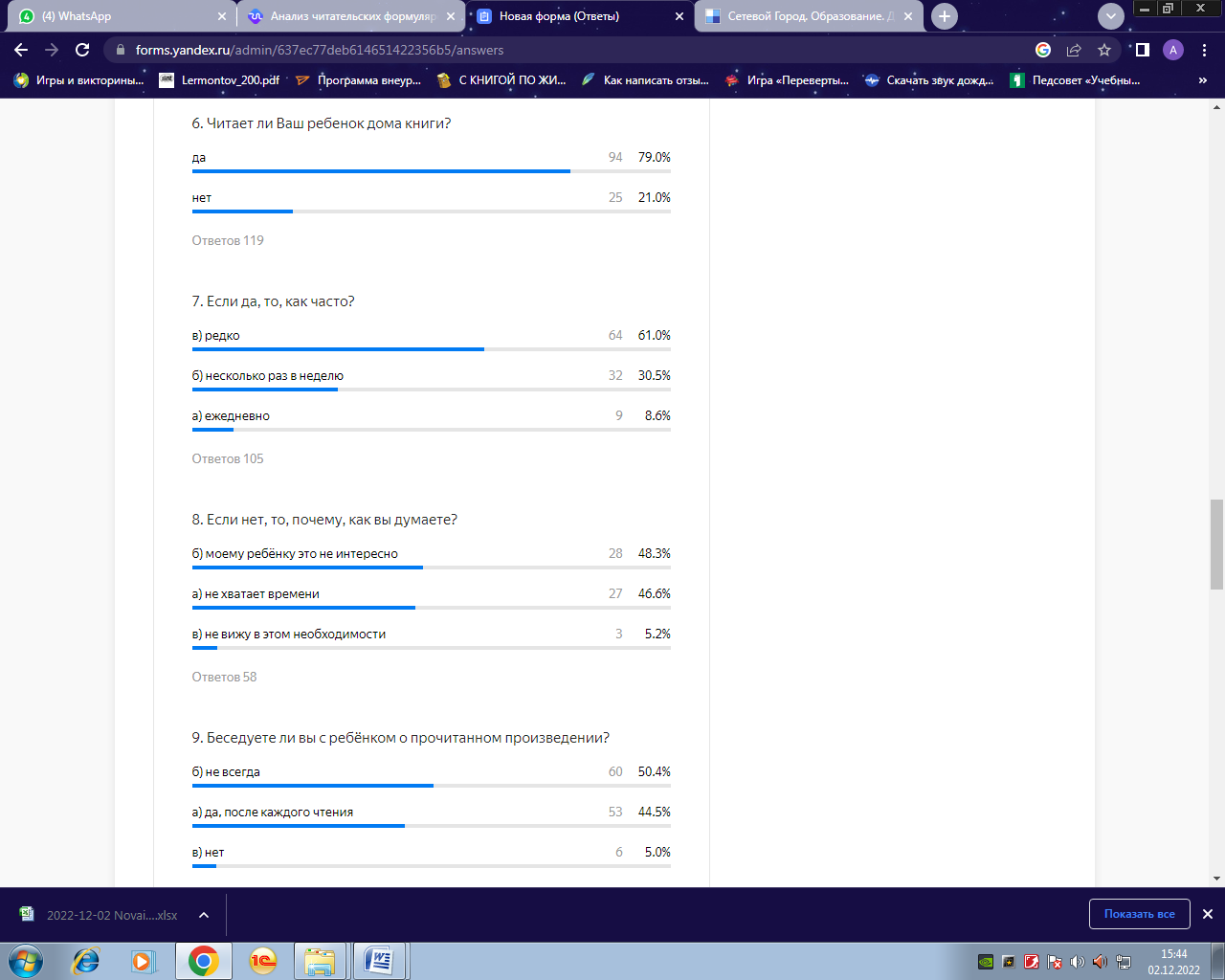 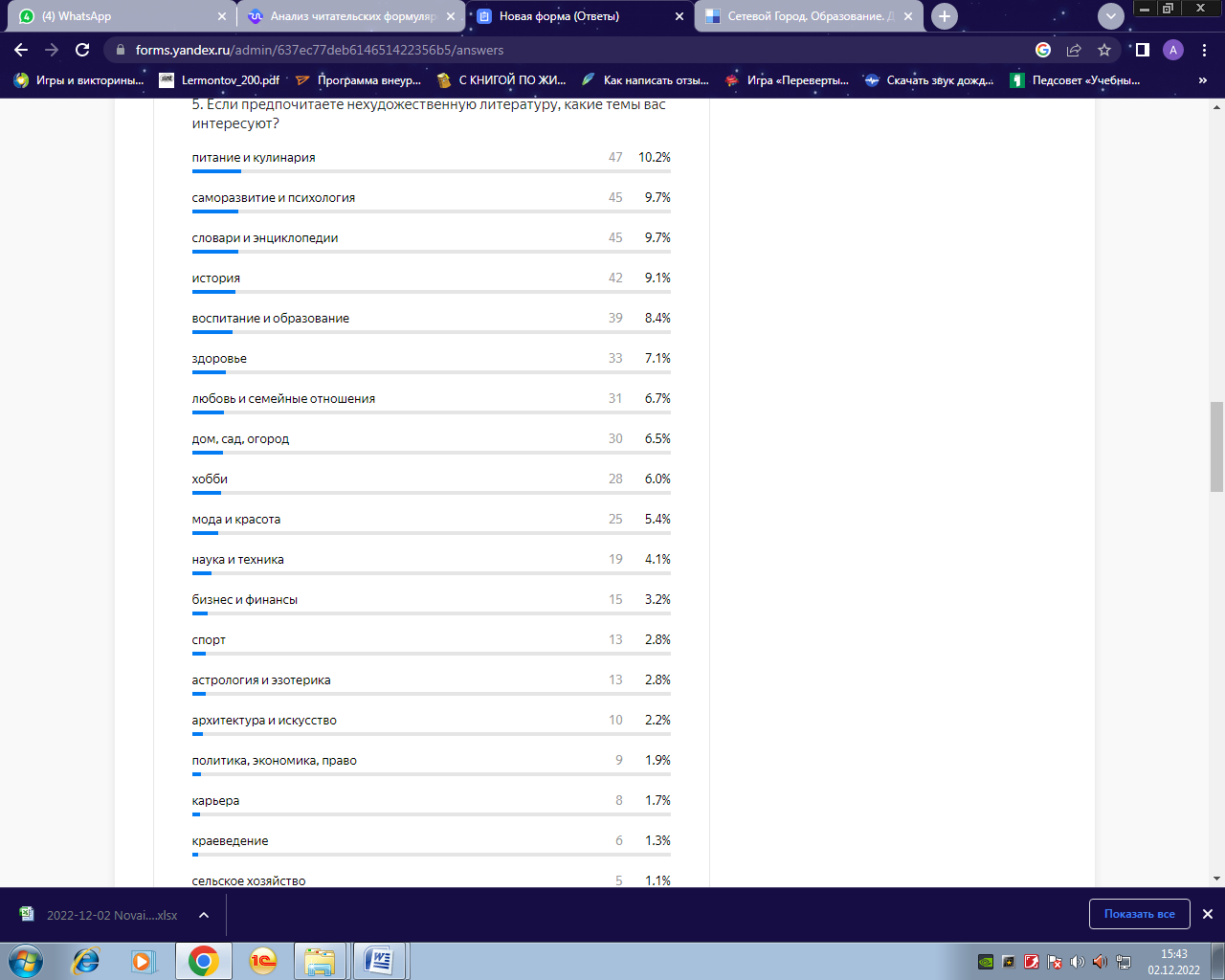 В конце анкеты родители выразили свои просьбы и пожелания. Они предложили чаще проводить экскурсии для детей и их родителей, больше предлагать красочных и ярких книг, чаще рассказывать о новинках детской литературы, приглашать детей и родителей на мероприятия, приобретать больше книг на якутском языке, пожелали успехов, процветания и больше маленьких читателей.Наиболее интересные предложения, которые поступили со стороны родителей:- «Ыйга биирдэ олоҥхону ааҕан иһитиннэрэргит, кэпсииргит, ырытаргыт эбитэ буоллар наһаа үчүгэй буолуо этэ. Олоҥхону өйдүүр оҕо бары өттүнэн сайдар, төрөөбүт тылыгар чугас буолар. ННОШ библиотекарьдара олус ирдэбиллээхтэрин, үлэлэригэр кыһамньылаахтарын билэбит уонна хайгыыбыт, биһиги төрөппүттэр. Инникитин да оҕолорбутун кинигэни таптыырга угуйа туруохтара диэн эрэнэбит!».- «Просмотр в школе фильмов, основанных на рассказах, повестях наших соотечественников».- «Сделать час чтения внутри параллели, соревнования - кто сколько слов читает, конкурс изложений по прочитанному учителем рассказу».Подводя итоги проведённого социологического исследования, можно сделать выводы, что родители имеют в целом верное представление о значимости семейного и детского чтения. Радует тот факт, что большинство родителей:   - читают дома книги и приучают этому детей; - считают важным чтение на родном языке;- понимают, что в наше непростое время детское чтение как никогда нуждается в поддержке;- имеют домашнюю библиотеку;- покупают ребенку книги;- контролируют процесс чтения ребенка.В целом большинство родителей довольны работой школьной библиотеки: из 117 ответивших, утвердительно ответили 93 человека, что составляет – 79,5%, 22 частично – 18,8%, выразили недовольство 2 человека – 1,7%.Мы пришли к выводу, что в дальнейшем необходимо усилить совместную систематическую работу по воспитанию читателя между семьей, библиотекой, классом и школой. Только тогда школьная библиотека может выполнять свою роль как полноценная развивающая среда для приобретения умений и опыта читательской грамотности.7. ПроектыПроект №1 – Фотопроект «1 чиэппэр бастыҥ ааҕааччылара»Паспорт проекта:Данный проект реализован в сотрудничестве с фотостудией «STUDIO LIFE» (фотограф - Мария Николаевна Гаврильева). Стоимость услуг фотографа оплатили родители. Фотопроект вызвал интерес со стороны всех участников – детей, родителей и учителей, особенно “Живая фотография” по Qr-коду, которую предложила сделать сама Мария Николаевна. Дети попробовали себя в качестве модели и были очень рады получившимся фотографиям.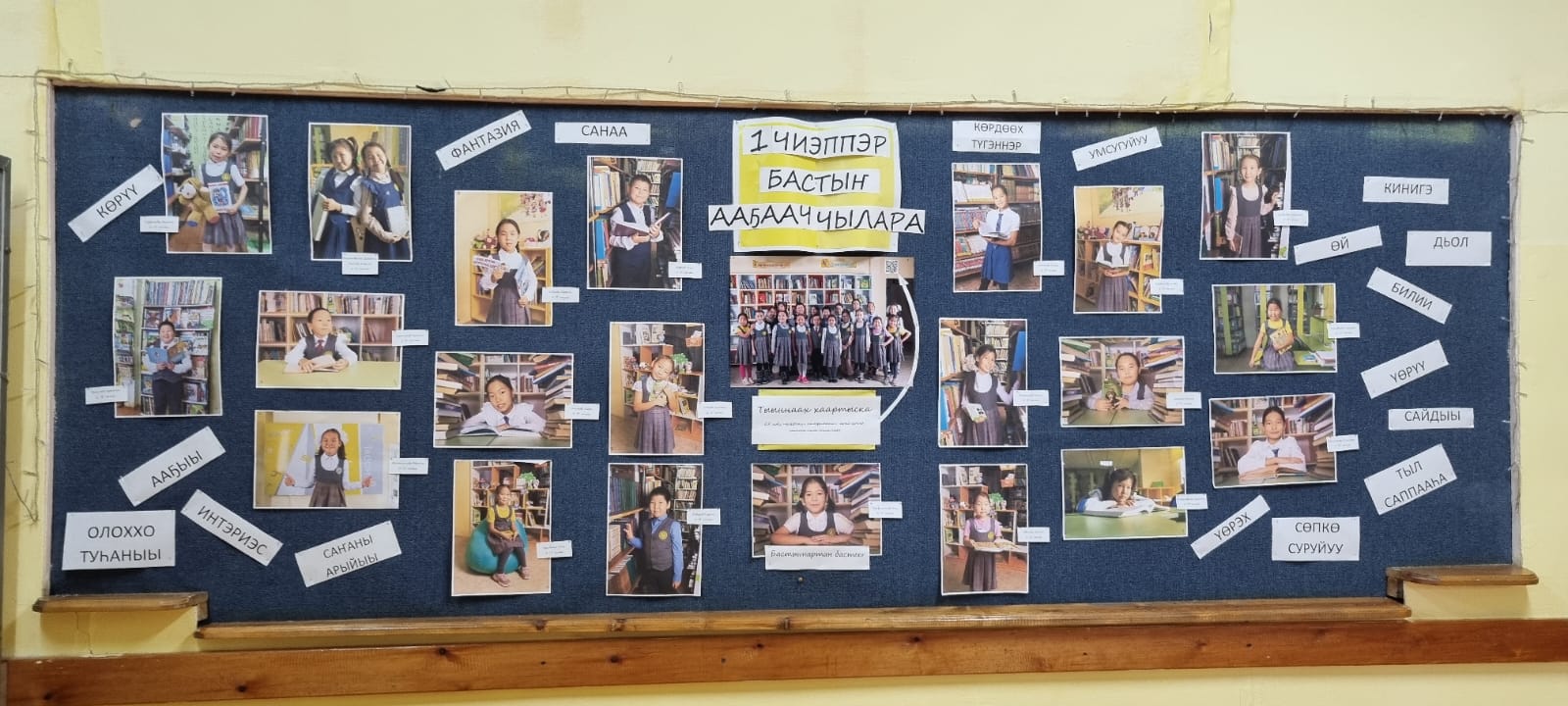 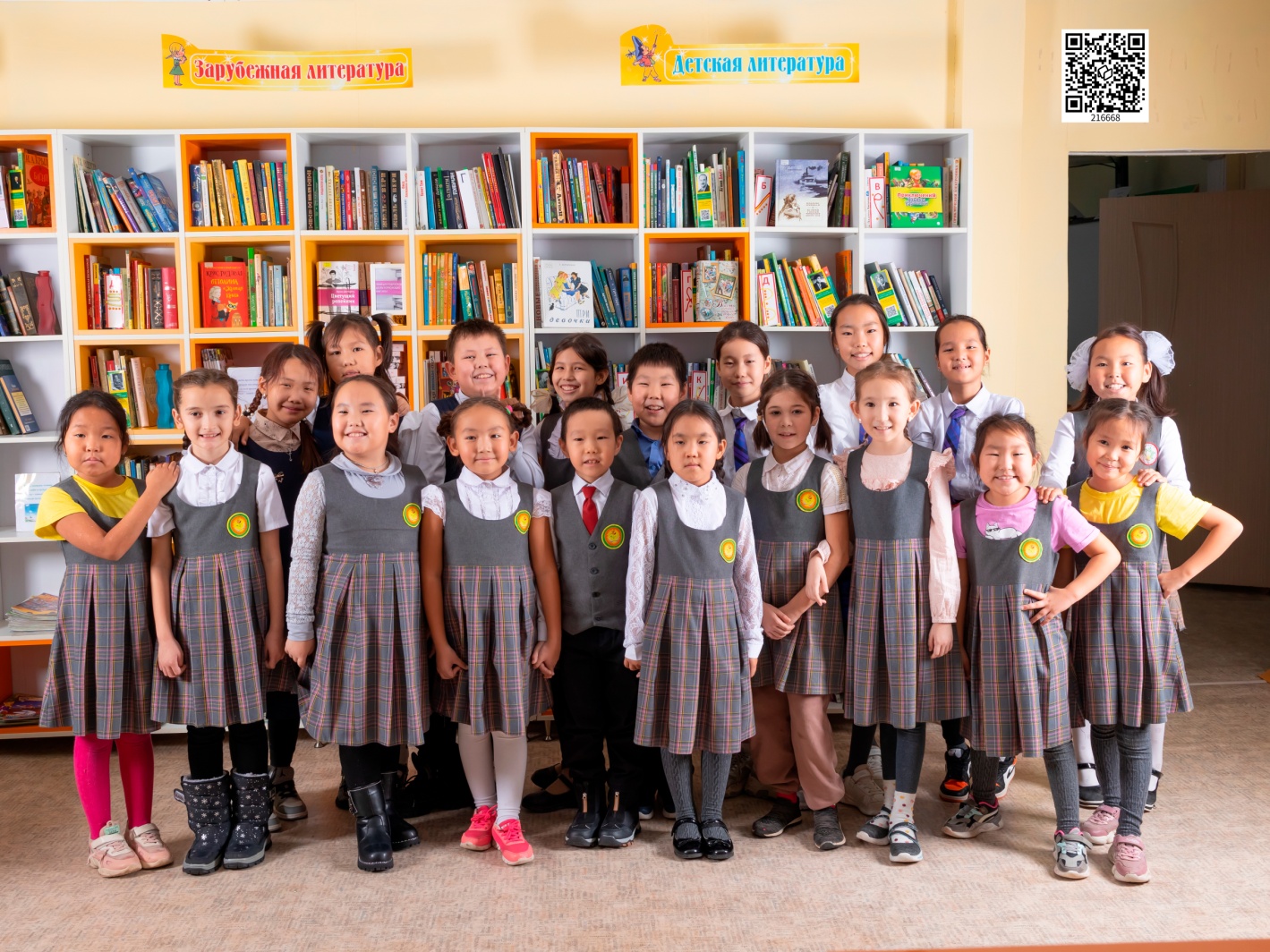 Плюсы и минусы фотопроекта: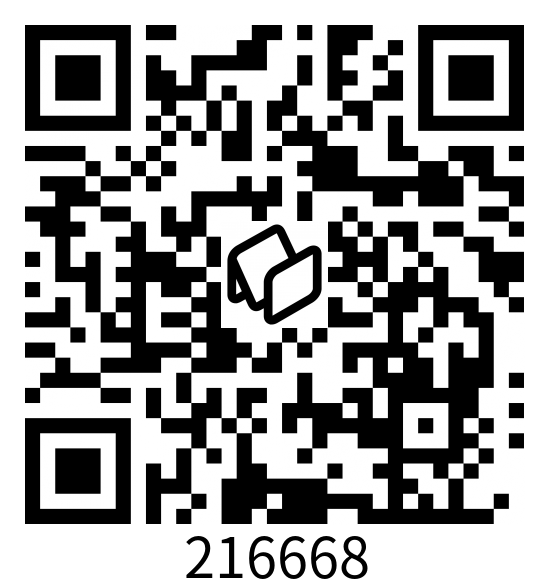 Плюсы- интересный творческий и игровой формат; - небольшая стоимость;- поощрение и привлечение читателей;- создания привлекательного образа «Читающего школьника».Минусы:Фотографом заранее не были придуманы готовые варианты образов, в связи с тем получились:- длительное время съемки;
- меньшее количество фото, получаемых в итоге;
- примерно одинаковые фото у всех участников.Проект №2 – «Ааҕар ааны арыйабыт»Паспорт проекта:В рамках проекта «Ааҕар ааны арыйабыт» были оформлены 9 дверей по следующим темам: 2 «а» - «Биһиги Янабыт – бастыҥ ааҕааччы», 2 «б» - «Биһиги сөбүлүүр геройдарбыт», 2 «в» - «Сөбүлээн ааҕар кириэһилэбитигэр», 3 «а» - «Кинигэ биһигини туохха үөрэтэр», 3 «б» - «Ааҕыы туһунан улуу дьон этиилэрэ», 3 «в» - «Биһиги библиосулустарбыт», 4 «а» - «Кинигэ – билии төрдө», 4 «б» - Петр Тобуруокап «Үлэ күнэ» хоһоонугар хаһыатынан коллаж, 4 «в» - «Ааҕааччы бырааптара». Все темы были связаны темой книги и чтения. В проекте приняли участие 196 обучающихся со 2 по 4 класс. Проектная работа очень понравилась детям, они отметили, что это увлекательное и творческое занятие,  узнали для себя много интересной и полезной информации, приобрели опыт творить что-то свое новое, работать с книгами и интернет-ресурсами; сделать интересное творческое оформление; кругозор и словарный запас расширились.Плюсы и минусы проекта:Плюсы- интересный творческий и игровой формат; - 100% участие обучающихся ВУД «Сайдар ыллык»;- положительные отзывы обучающихся и педагогов школы; - привлечение читателей;- создания привлекательного образа «Читающего школьника».Минусы:- короткие сроки работы;
- не все участники смогли проявить высокую активность. Проект №3 – поэтический флешмоб «Мин сахалыы ааҕабын»Паспорт проекта:Этот проект был заключительным этапом декады школьной библиотеки. В нем приняли участие  все обучающиеся с 1 по 4 класс. Видеоролик участников опубликован в социальной сети ВКонтакте в аккаунте школы. Ссылка: https://youtu.be/8fwjPA3JwH4Плюсы и минусы проекта:Плюсы- 100% участие обучающихся;- некоторые положительные отзывы педагогов и родителей; - привлечение к проблеме снижения интереса к якутским произведениям;- создания привлекательного образа «Читающего школьника».Минусы:- не все участники смогли вовремя выучить весь текст стихотворений;- некоторые отрицательные отзывы родителей.
Было очень отрадно, что наш проект поддержали большинство педагогов и родителей.  День чтения вслух прошел на одном дыхании как  праздник слова, книги и чтения на родном языке! Нам, как организаторам, очень приятно услышать положительные отзывы о том, что благодаря декаде школьной библиотеки дети действительно почувствовали любовь к родному языку, к ее богатству, начали одалживать в библиотеке якутские книги, тем самым можно считать, что мы достигли поставленных целей.  Таким образом, проведение декады не только привлекло читателей, но и позволило  обратить внимание детей на необходимость систематического чтения и посещения библиотеки. Декада школьной библиотеки призвана объединять множество видов работы, которые позволят привлечь всех участников образовательного процесса  для развития школьных библиотек.Проблема:Снижение читательского интересаЦель:привлечение к чтению, повышение интереса к произведениям якутских писателей, воспитание нравственных качеств, доброжелательных отношений и бережного отношения к книге, создания привлекательного образа «Читающего школьника».Участники:Руководитель: Андреева А.С.Заместитель директора по ВР: Ядрихинская А.И.Фотограф: Гаврильева М.Н.Улусная детская библиотека: Бережнева В.Е. Все педагоги и обучающиеся школы с 1-4 классТип проекта:Исследовательский, творческийПо предметно-содержательной области:БиблиотечныйПо количеству участников:Групповой, индивидуальныйПо времени проведения:Непродолжительный (в течение декады школьной библиотеки)По характеру контактов: В рамках школы, селаФорма представления:Беседы, библиотечные уроки с презентациями, игры, конкурсы, проектная деятельность, поэтический флешмоб,  акции, выставки, анкетирование, рейды, мониторинг.Этапы проекта:Подготовительный Обобщающий Презентационный Итоговый (сделать выводы).№МероприятиеДатаКлассОтветственныеБИБЛИОТЕЧНЫЕ УРОКИБИБЛИОТЕЧНЫЕ УРОКИБИБЛИОТЕЧНЫЕ УРОКИБИБЛИОТЕЧНЫЕ УРОКИБИБЛИОТЕЧНЫЕ УРОКИ1.Праздник «Посвящение первоклассников в читатели» В течение декады1Классные руководители 1 классов, Андреева А.С.2.Библиотечный урок «Тобуруокап олоҕо уонна айымньылара», посвященная 105-летию со дня рождения П.Н. Тобурокова (1917 –2001), народного поэта ЯкутииС 24 по 28 октября2-4Улусная детская библиотека3.Игра «Айымньы алааһынан айан», посвященная 105-летию со дня рождения П.Н. Тобурокова (1917 –2001), народного поэта ЯкутииС 24 по 28 октября2-4Улусная детская библиотекаВЫСТАВКИВЫСТАВКИВЫСТАВКИВЫСТАВКИВЫСТАВКИ4.Выставка «Күндүттэн күндүнү олоҕу туойбутум» к 105-летию со дня рождения П.Н. Тобурокова (1917 –2001), народного поэта Якутии9 ноября-Андреева А.С.5.«Библиотека - сердце школы» (оформление интересных выставок и интерактивных зон для читателей и чтения в библиотеке и вне библиотеки)Со 2 по 8 ноября-Андреева А.С.Ядрихинская А.И.АКЦИИАКЦИИАКЦИИАКЦИИАКЦИИ6.Акция «Каждая строчка о тебе, любимая библиотека!» (коллаж из вырезанных букв)В течение декады3-4 классыАндреева А.С.(в рамках ВУД «Сайдар ыллык»)7.Акция «Подари книгу»В течение декады1-4Классные руководители, Андреева А.С.8.Акция «Верни книгу домой»В течение декады2-4Классные руководители, Андреева А.С.ПРОЕКТЫПРОЕКТЫПРОЕКТЫПРОЕКТЫПРОЕКТЫ9.Фотопроект «Лучшие читатели 1 четверти» (улусная детская библиотека, фотостудия «LIFE») 26 октябрясо 2 по 8 ноября2-4Андреева А.С. фотостудия «LIFE»10.Проект «Школьный книжный баттл» - «Мин сахалыы ааҕабын»Со 2 по 8 ноября1-4Классные руководители, Андреева А.С.11.Поэтический флешмоб к 105-летию со дня рождения  П.Н. Тобурокова «Ааҕабын сахам тылынан», посвященный Году культурного наследия в РФ, году 100-летия ЯАССР, Году чтения в образовании.Видео участников будут опубликованы в социальной сети ВКонтакте в аккаунте школы.  В течение декады1-4Классные руководители, Андреева А.С., Васильев А.Р.ВШКВШКВШКВШКВШК12.Контрольный рейд по проверке учебниковВ течение декады1-4Классные руководители, Андреева А.С.13.Мониторинг читательской активности за 1 четверть 2022-2023 уч.г.25 октября2-4Андреева А.С.14.Анкетирование родителей «Семья 21 века  и книга …». Выявление сведений прогностического характера и запросов современных родителей для воспитания читателя, а также определения приоритетов на развитие деятельности библиотеки.Со 2 по 8 ноября1-4Андреева А.С.№Фамилия и имяКлассКоличество страницРезультатыучастия1.Константинов Алмаз1 «а»821 место в классе, среди 1 классов2.Габышева Амелия1 «а»342 место в классе3.Аргунов Давид1 «а»293 место в классе4.Гаврильева Алина1 «а»19сертификат 5.Семенов Айсен1 «а»18сертификат6.Парникова София1 «а»16сертификатВсего прочитано:Всего прочитано:Всего прочитано:1981987.Ушницкая Намыына1 «б»121 место в классе8.Эверстова Аделина1 «б»102 место в классе9.Бурцева Замира1 «б»43 место в классеВсего прочитано:Всего прочитано:Всего прочитано:262610.Балдандашиев Тимур1 «в»41 место в классеВсего прочитано:Всего прочитано:Всего прочитано:4411.Иванова Амелия2 «а»221 место в классе12.Находкина Ника2 «а»193 место в классе13.Дмитриева Тайаана 2 «а»202 место в классе14.Тимофеева Амелия2 «а»17сертификат15.Слепцов Родион2 «а»202 место в классе16.Гуляев Арылхан2 «а»16сертификатВсего прочитано:Всего прочитано:Всего прочитано:11411417.Николаев Альберт2 «б»1021 место в классе18.Петров Арсений2 «б»642 место в классе19.Дьячковская Санаайа2 «б»443 место в классе20.Протопопова Алия2 «б»31сертификат 21.Дьячковская Харыстаана2 «б»18сертификат22.Аммосов Артем2 «б»15сертификат23.Федорова Саша2 «б»14сертификат24.Герасимов Рустам2 «б»3сертификат25.Павлов Айтал2 «б»17сертификатВсего прочитано:Всего прочитано:Всего прочитано:30830826.Сивцева Айыына2 «в»6921 место в классе, среди 2 классов27.Андреев Айаан2 «в»16сертификат 28.Азарова Нарыйаана2 «в»18сертификат29.Мордосова Нария2 «в»74сертификат30.Захаров Арсений2 «в»8сертификат31.Кулаков Валера2 «в»20сертификат32.Васильев Арылхан2 «в»2802 место в классе33.Филиппов Эрчим2 «в»2693 место в классе34.Васильев Амир2 «в»16сертификат35.Слепцов Алик2 «в»120сертификат36.Бродникова Анжелина2 «в»13сертификатВсего прочитано:Всего прочитано:Всего прочитано:1526152637.Васильев Дохсун3 «а»2073 место в классе38.Олесов Саян3 «а»8сертификат39.Неустроева Лера3 «а»168сертификат40.Стручков Саша3 «а»200сертификат41.Ноговицына Лариса3 «а»188сертификат42.Кривошапкина Эльмира3 «а»5241 место в классе43.Никонова Люда3 «а»3632 место в классе44.Никонов Артем3 «а»3632 место в классеВсего прочитано:Всего прочитано:Всего прочитано:2021202145.Пахомова Валерия3 «б»1231 место в классе46.Протопопов Егор3 «б»1003 место в классе47.Семёнов Дьулусхан3 «б»88сертификат48.Находкин Антон3 «б»26сертификат49.Махминова Амина3 «б»44сертификат50.Николаев Ярик3 «б»77сертификат51.Николаев Алик3 «б»17сертификат52.Цыденова Алексанна3 «б»56сертификат53.Уваров Коля3 «б»14сертификат54.Румянцев Данил3 «б»58сертификат55.Белолюбский Арсений3 «б»3сертификат56.Габышев Андрей3 «б»1132 место в классе57.Корякина Алексияна3 «б»37сертификат58.Колмогорова Айсена3 «б»43сертификат59.Тарбахова Сандаара3 «б»29сертификат60.Макаров Макар3 «б»32сертификат61.Бурцева Ангелина3 «б»12сертификат62.Винокурова Аня3 «б»23сертификатВсего прочитано:Всего прочитано:Всего прочитано:89589563.Лукин Айхал3 «в»7431 место в классе, среди 3 классов и по школе64.Неустроев Артем 3 «в»125сертификат65.Корякина Надя 3 «в»154сертификат66.Сивцев Вася3 «в»196сертификат67.Соловьева Вилена3 «в»3243 место в классе68.Сивцев Эльдар3 «в»6202 место в классе69.Майорова Айна3 «в»180сертификат70.Осипова Амина3 «в»29сертификат71.Сергеева Богдана3 «в»12сертификат72.Андреева Алина3 «в»85сертификатВсего прочитано:Всего прочитано:Всего прочитано:2468246873.Никонова Милана4 «а»5571 место в классе, среди 4 классов74.Пахомов Данил4 «а»104сертификат75.Стрекаловская Валерия4 «а»46сертификат76.Кириллина Айыллаана4 «а»3072 место в классе77.Алексеев Владислав4 «а»28сертификат78.Аргунов Айсен4 «а»21сертификат79.Баишев Сарыал4 «а»45сертификат80.Григорьев Николай4 «а»14сертификат81.Дьяконов Дуолан4 «а»27сертификат82.Жиркова Айанесса4 «а»18сертификат83.Жирков Виктор4 «а»53сертификат84.Захаров Артемий  4 «а»38сертификат85.Новикова Айыына4 «а»186сертификат86.Попова Нелли4 «а»20сертификат87.Романова Намыына4 «а»2433 место в классе88.Сивцев Даниил4 «а»128сертификат89.Шестаков Эрсан4 «а»26сертификатВсего прочитано:Всего прочитано:Всего прочитано:1861186190.Корякин Саша4 «б»951 место в классе91.Григорьев Георгий4 «б»702 место в классе92.Маркова Нария4 «б»493 место в классе93.Соловьева Анжелина4 «б»34сертификат94.Лебедева Милана4 «б»26сертификат95.Исаков Сулустан4 «б»14сертификат96.Попова Айта4 «б»7сертификат97.Гурьева Айна4 «б»?сертификатВсего прочитано:Всего прочитано:Всего прочитано:29529598.Никонова Кира4 «в»37сертификат99.Кычкина Валя1012 место в классе100.Осипова Адриана1341 место в классе101.Сосин Владик423 место в классеВсего прочитано:Всего прочитано:Всего прочитано:314314ИТОГО ПО ШКОЛЕИТОГО ПО ШКОЛЕИТОГО ПО ШКОЛЕ1003010030КлассВсего учащихся100% соответствуют требованиям библиотекиЧастично соответствуют%Не соответствуют%Отсутст%1 «а»23100%---1 «б»15100%---1 «в»2124%66,5%-9,5%2 «а»1947%43%5%5%2 «б»19100%---2 «в»2669%23%-8%3 «а»23100%---3 «б»2361%26%-13%3 «в»25100%---4 «а»20100%---4 «б»2166%24-10%4 «в»2282%18%--Название:Фотопроект «1 чиэппэр бастыҥ ааҕааччылара».Проблема:Снижение читательского интересаЦель:Выявление и поощрение лучших читателей 1 четверти для активизации читательских интересов, привлечения в библиотеку новых читателей, создания привлекательного образа «Читающего школьника».Участники:Руководитель: Андреева А.С.Фотограф: Гаврильева М.Н.Улусная детская библиотека: Бережнева В.Е. Лучшие читатели 1 четверти: 2 “а” класс - Варфоломеева Яна, Сивцева Дайнери, Готовцева Санаайа, Иванова Амелия, Находкина Ника2 “б” класс - Герасимов Рустам, Софронова Аэлита, Хабарова Рианна, Хордогосова Люда2 “в” класс - Васильев Арылхан, Сивцева Айыына3 “а” класс - Феоктистова Эвалена, Махминова Амина, Цыденова Алексанна3 “в” класс - Федоров Кирилл, Олесова Карина, Мохначевская Дайаана, Марков Олег4 “в” класс - Анисимова Элеонора, Былгаева Катя, Никонова КираТип проекта:Исследовательский, творческийПо предметно-содержательной области:БиблиотечныйПо количеству участников:ГрупповойПо времени проведения:Продолжительный (ежегодно по четвертям учебного года) По характеру контактов: В рамках школы, селаФорма представления:Выставка фотографийЭтапы проекта:Подготовительный (составить план проекта, договориться с фотографом, определить место и время съемки, провести работу по проведению съемки с классными руководителями и родителями).Обобщающий (анализ читательских формуляров,обобщение, сравнение, выявление).Презентационный (фотосъемка, получение электронных фотографий, распечатка и оформление выставки в коридоре школы).Итоговый (сделать выводы).Название:«Ааҕар ааны арыйабыт»Проблема:Снижение интереса книгам и к чтению.  Цель:Привлечение к чтению, повышение интереса к произведениям якутских писателей, воспитание нравственных качеств, доброжелательных отношений и бережного отношения к книге.Участники:Руководитель: Андреева А.С.Обучающиеся  2-4 классов в рамках ВУД “Сайдар ыллык” Тип проекта:Исследовательский, творческий, игровой, информационно-поисковыйПо предметно-содержательной области:БиблиотечныйПо количеству участников:ГрупповойПо времени проведения:Непродолжительный (в течение декады школьной библиотеки) По характеру контактов: В рамках школыФорма представления:Оформление дверей кабинетовЭтапы проекта:Подготовительный (определить темы проектов для каждого класса, составить планы проекта).Обобщающий (знакомство учащихся с проектом, с темами, выявление проблем и путей их  решения).Презентационный (работа над проектами, распечатка фотографий и оформление дверей кабинетов).Итоговый (сделать выводы).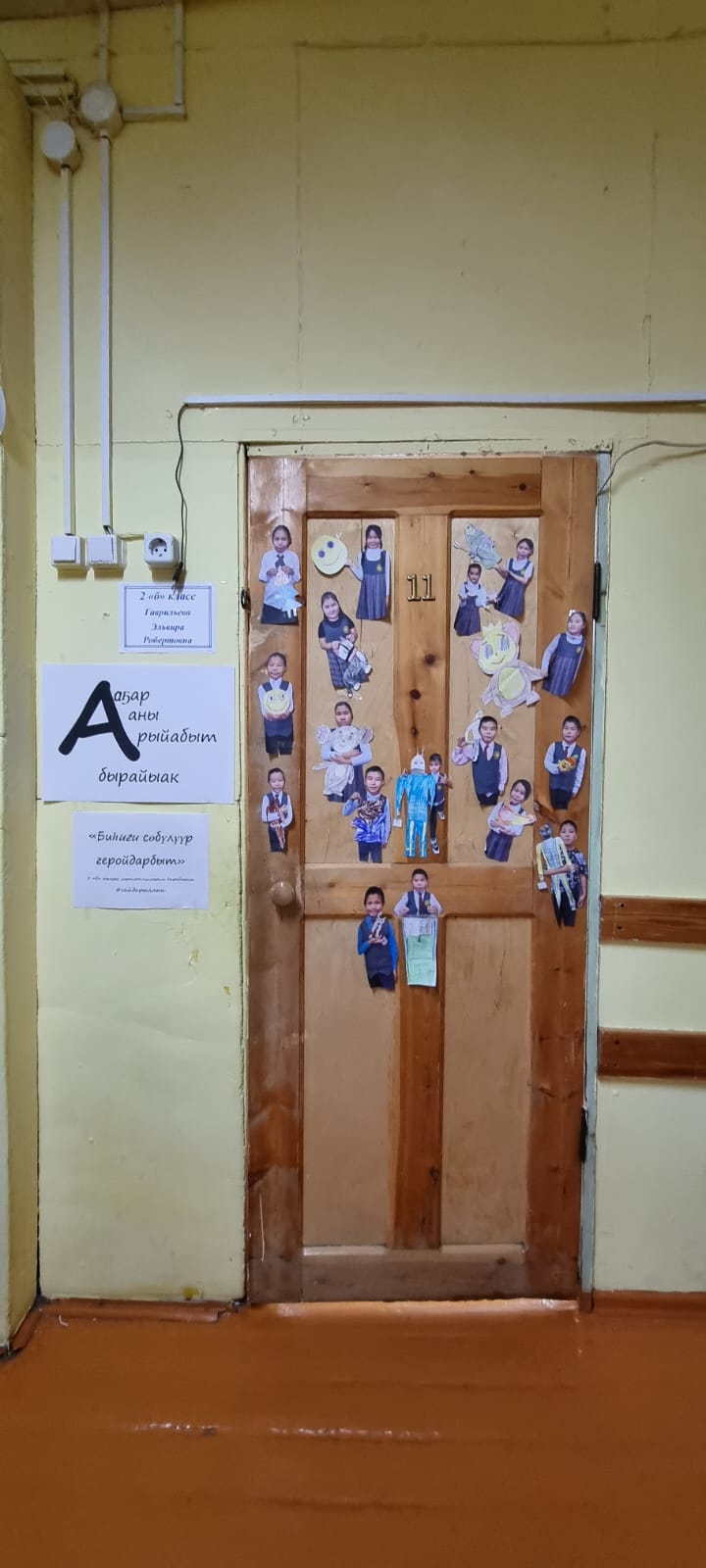 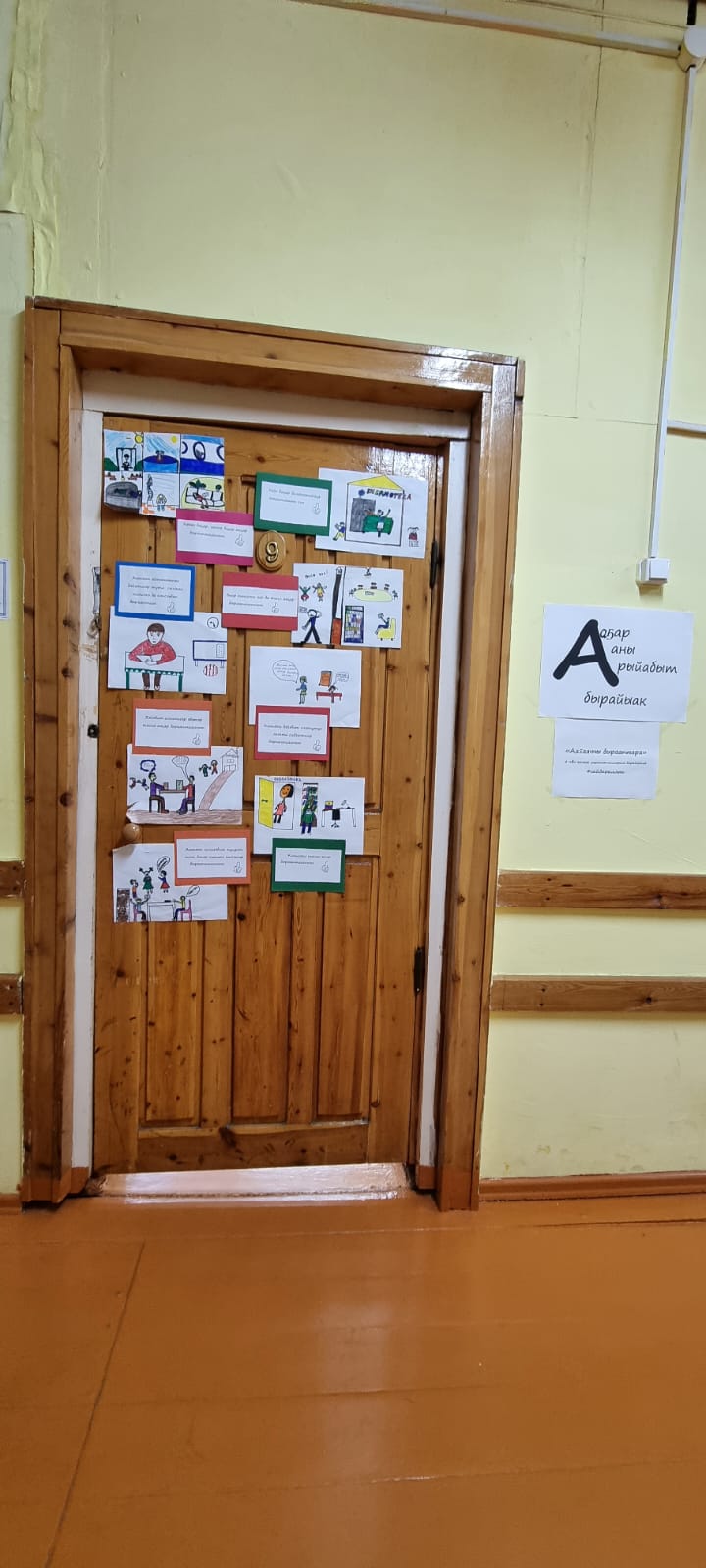 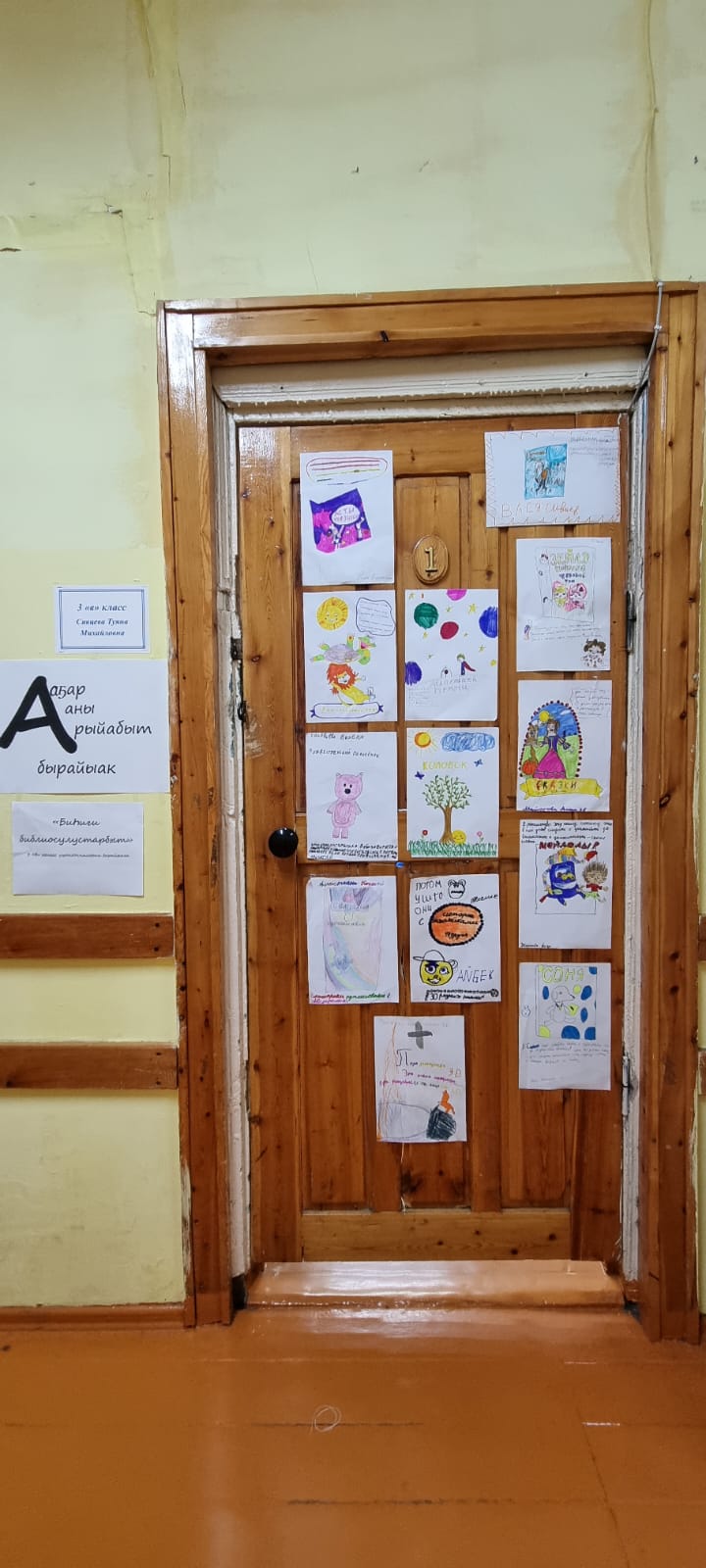 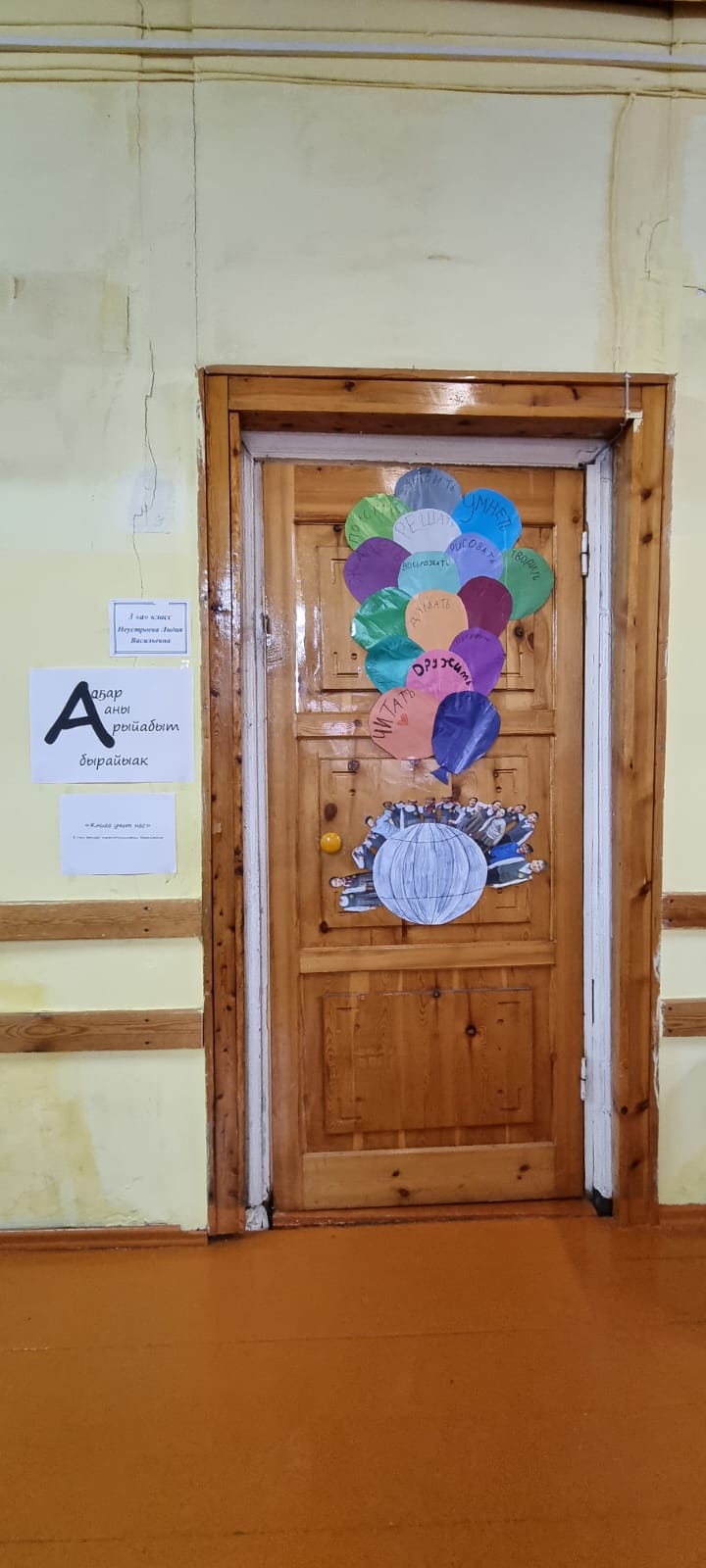 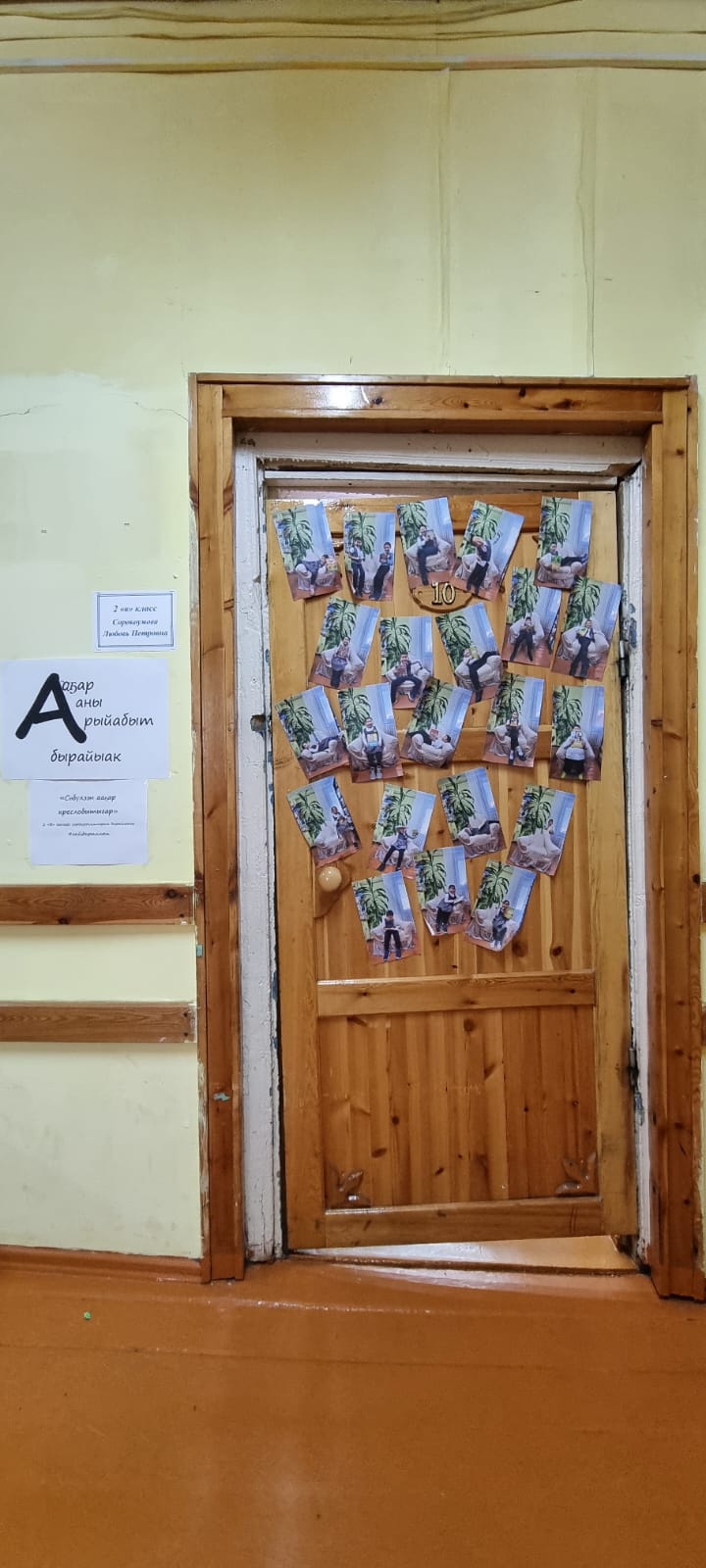 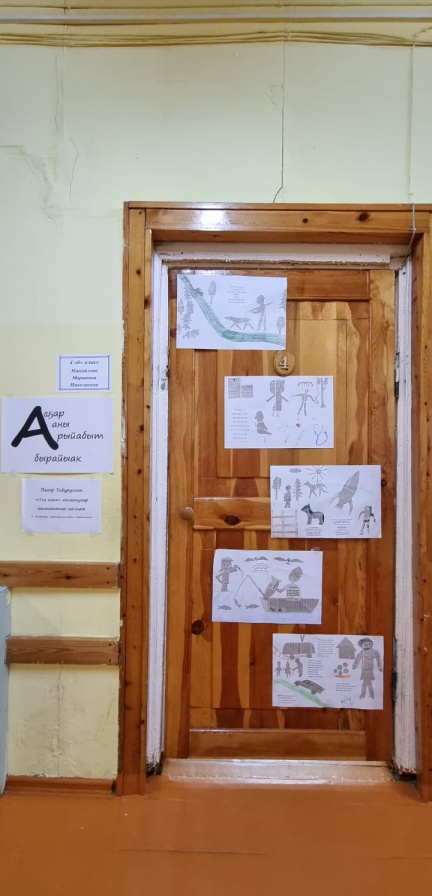 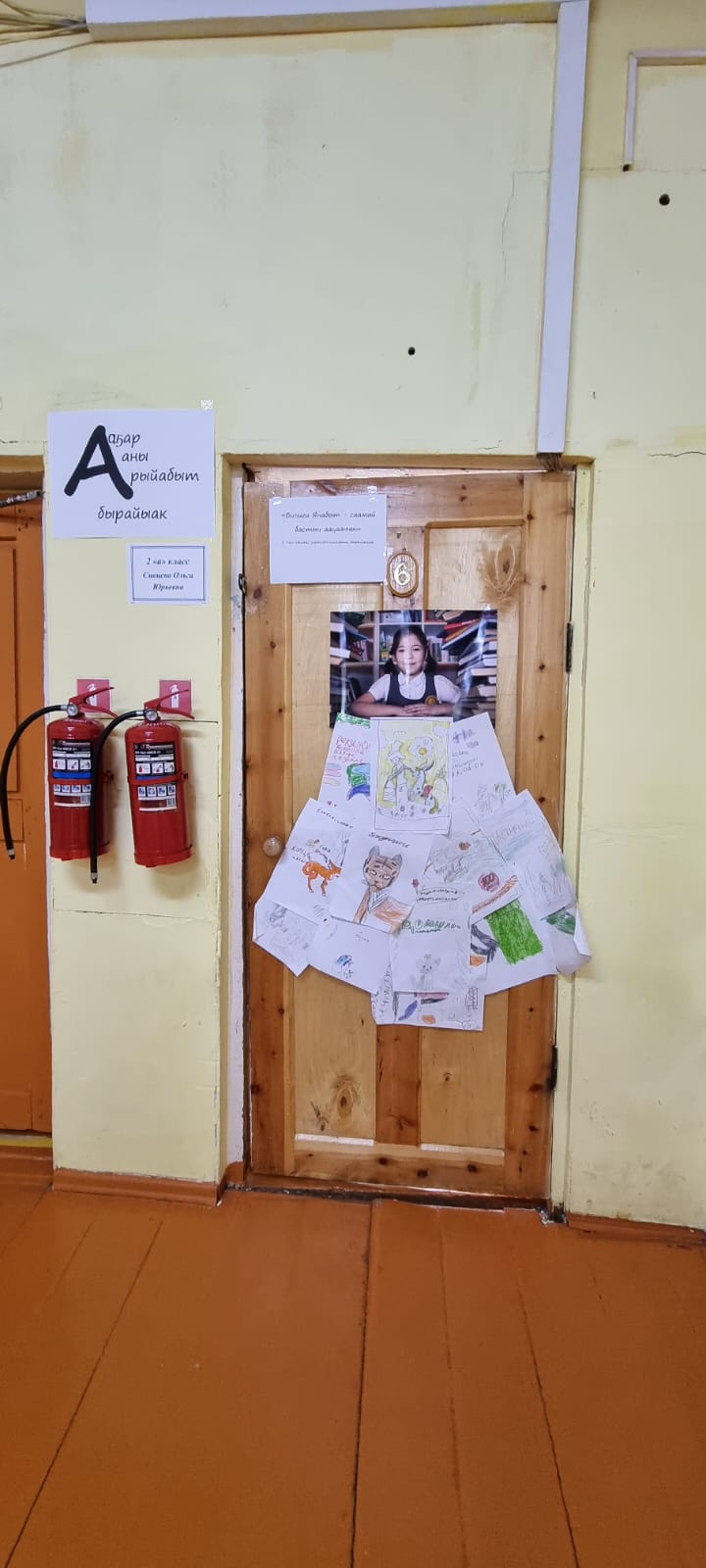 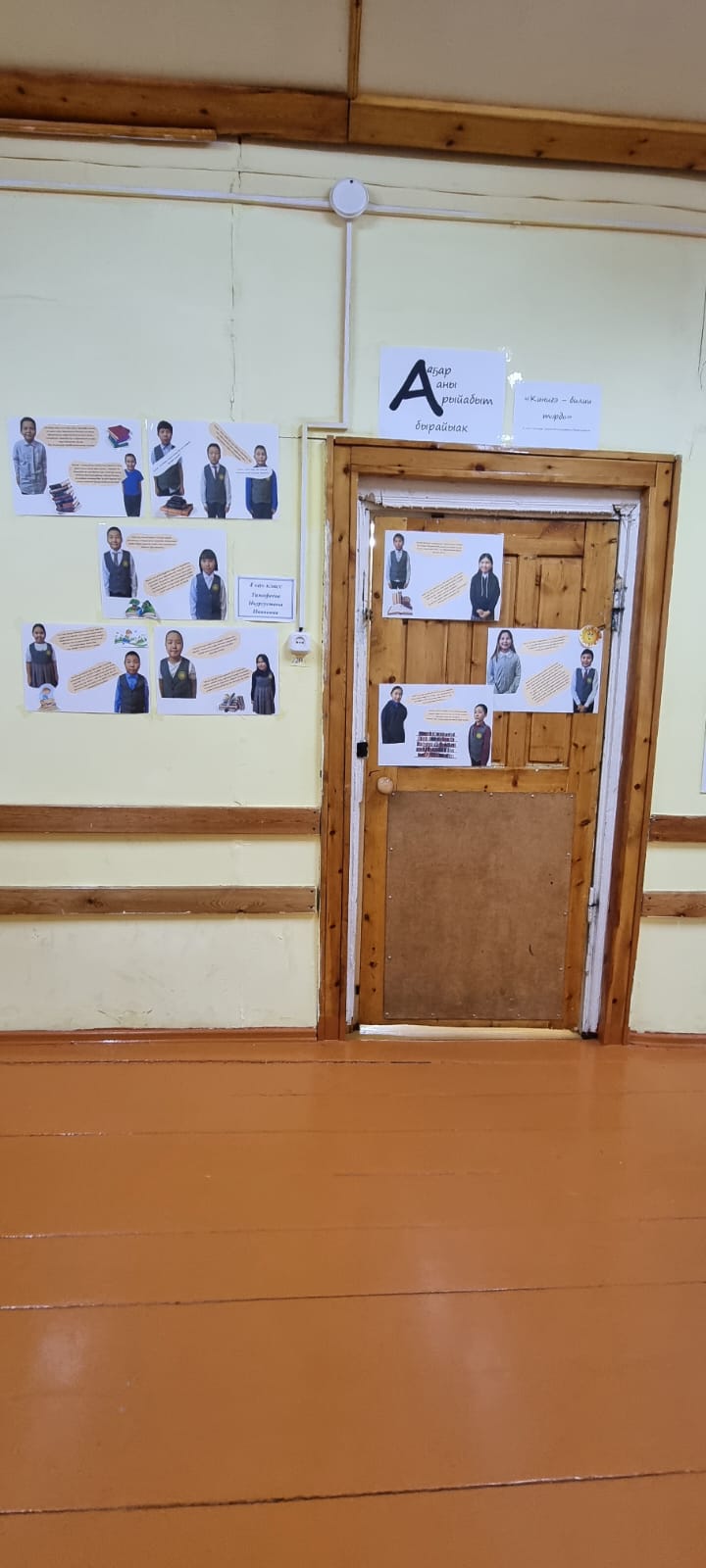 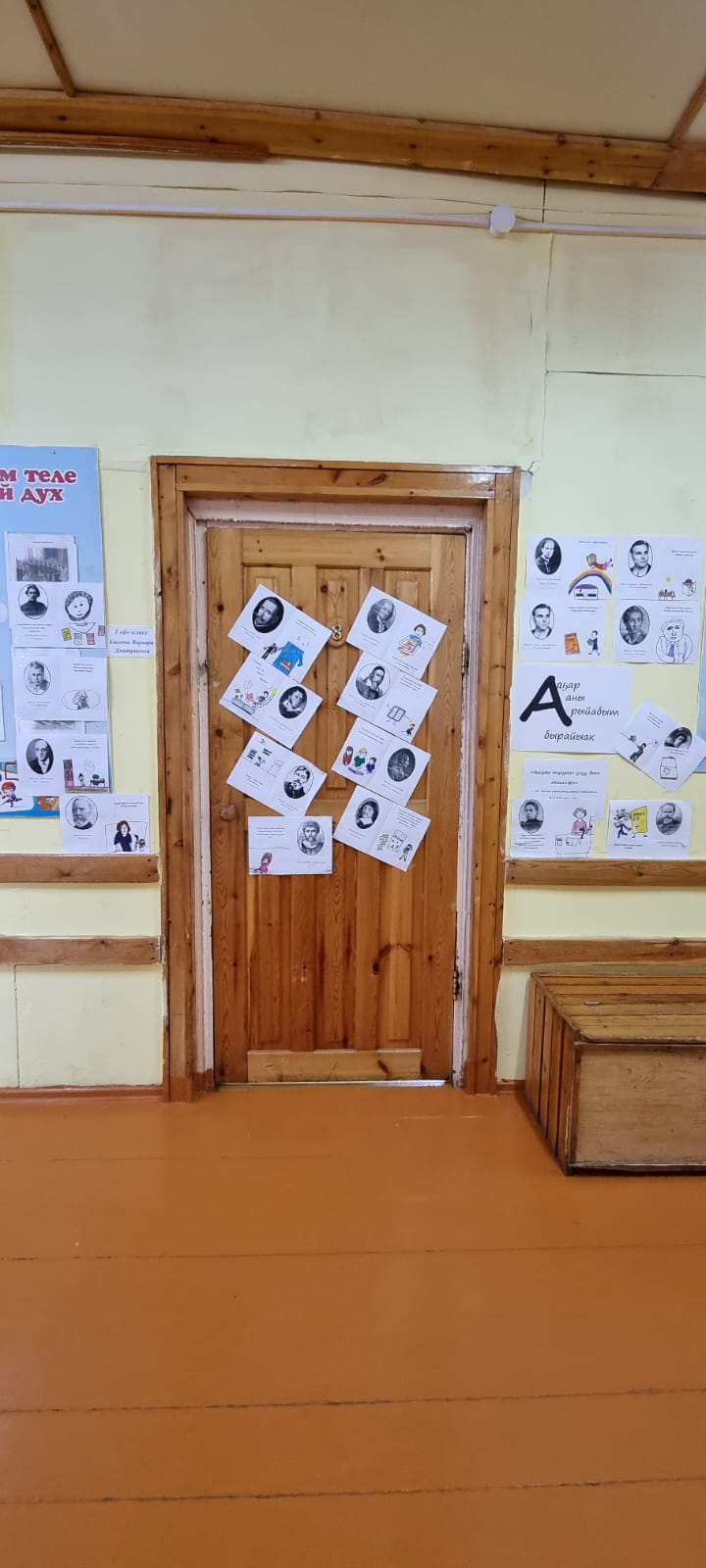 Название:Поэтический флешмоб «Мин сахалыы ааҕабын» к 105-летию со дня рождения  П.Н. Тобурокова, посвященный Году культурного наследия в РФ, году 100-летия ЯАССР, Году чтения в образовании.Проблема:Снижение интереса к произведениям якутских писателейЦель:Привлечение к чтению, повышение интереса к произведениям якутских писателей, воспитание нравственных качеств, доброжелательных отношений и бережного отношения к книге.Участники:Руководитель: Андреева А.С.Обучающиеся 1-4 классов, заместитель директора по ВР, классные руководители, учителя домашнего обучения, педагог дополнительного образования Васильев А.Р. Тип проекта:Информационно-поисковый, творческийПо предметно-содержательной области:Библиотечный, культурологический (литературный, музыкальный)По количеству участников:ГрупповойПо времени проведения:Непродолжительный (в течение декады школьной библиотеки) По характеру контактов: В рамках школыФорма представления:Видеоролик Этапы проекта:Подготовительный (поиск стихотворений поэта для каждого класса)Обобщающий (ознакомление педагогов школы, родителей, обучающихся с  проектом, подготовка к выступлению).Презентационный (громкое чтение стихов, видеосъемка процесса чтения, запись закадрового озвучивания, оформление сценария видеоролика, подбор музыки, создание видеоролика).Итоговый (сделать выводы).